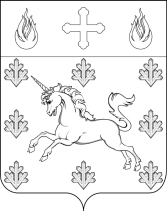 СОВЕТ ДЕПУТАТОВПОСЕЛЕНИЯ СОСЕНСКОЕРЕШЕНИЕ15 апреля 2021 года № 57/3О признании утратившими силу отдельных решений                                           Совета депутатов поселения СосенскоеРуководствуясь Федеральным законом от 06.10.2003 № 131-ФЗ «Об общих принципах организации местного самоуправления в Российской Федерации», Законом г. Москвы от 06.11.2002 № 56 «Об организации местного самоуправления в городе Москве», Уставом поселения Сосенское, Совет депутатов поселения Сосенское решил:Признать утратившими силу отдельные решения Совета депутатов поселения Сосенское:Решение Совета депутатов поселения Сосенское от 20 декабря 2018 года № 6/10 «О внесении изменений в Решение Совета депутатов поселения Сосенское от 19 декабря 2016 года № 63/2 «Об установлении размеров платы за содержание и ремонт жилых помещений для населения поселения Сосенское в городе Москве»;Решение Совета депутатов поселения Сосенское от 27 декабря 2018 года № 7/7 «О внесении изменений в Решение Совета депутатов поселения Сосенское от 19 декабря 2016 года № 63/2 «Об установлении размеров платы за содержание и ремонт жилых помещений для населения поселения Сосенское в городе Москве»;Решение Совета депутатов поселения Сосенское от 21 февраля 2019 года № 12/2 «О внесении изменений в Решение Совета депутатов поселения Сосенское от 19 декабря 2016 года № 63/2 «Об установлении размеров платы за содержание и ремонт жилых помещений для населения поселения Сосенское в городе Москве»;Решение Совета депутатов поселения Сосенское от 17 октября 2019 года № 29/3 «О внесении изменений в Решение Совета депутатов поселения Сосенское от 19 декабря 2016 года № 63/2 «Об установлении размеров платы за содержание и ремонт жилых помещений для населения поселения Сосенское в городе Москве»;Решение Совета депутатов поселения Сосенское от 20 февраля 2020 года № 36/5 «О внесении изменений в Решение Совета депутатов поселения Сосенское от 19 декабря 2016 года № 63/2 «Об установлении размеров платы за содержание и ремонт жилых помещений для населения поселения Сосенское в городе Москве».Опубликовать настоящее Решение в газете «Сосенские вести» и разместить на официальном сайте органов местного самоуправления поселения Сосенское в информационно-телекоммуникационной сети «Интернет».Настоящее Решение вступает в силу со дня его принятия.Контроль за исполнением настоящего Решения возложить на главу поселения Сосенское Бармашева К.О. Глава поселения Сосенское                                                              К.О. Бармашев 